Victorian Council of Churches Young Ecumenists Fund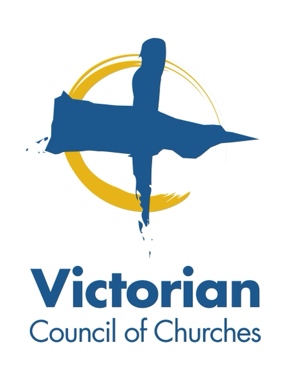 Funds have been made available for a VCC Young Ecumenists Fund, to support younger adults (18-35 years of age) engaged in ecumenical activities. This may be for conferences, events, activities, research and study, stewards at conferences etc. The aim is to assist young adults to enlarge their own experience and leadership skills in ecumenism. Consideration will also be given to interfaith activities. Applications will be in the form of an expression of interest setting out relevant details. Each application will be considered on its own merit. Expressions of interest may be submitted at any time, although It is recommended that applicants contact the VCC Executive Officer in the first instance to see what funding is available at any particular time. Expressions of interest will usually need to be submitted at least 2 months prior to the activity for which funding is sought to give time to consider the application. It is essential that expressions of interest specify how applicants will use the experience, and how they plan to contribute to ecumenism (and interfaith, where appropriate). Funding will usually be no more than 75% of the total cost. It is anticipated that applicants will identify other sources of funding for the balance of the total cost. Decisions on the outcome of applications will be made by the VCC Standing Committee. Contact: 	Rev Sandy BoyceVCC Executive Officervcc@vcc.org.au0499 726 213PO Box 211, Flinders Lane, Melbourne 8009(updated version correct as of 22nd May 2023) /Users/sandyboyce/Documents/VCC Young Ecumenists Fund.docxThe following is a guide to Information that would be helpful to include in an expression of interestYOUR INFORMATIONName: Age: 					DOB: Address: 
Email: Mobile: VCC Member Church: Leadership role/s in the (member) churchLeadership role/s in the community/work environment etcRelevant interests and experience Worker/student/otherINFORMATION ABOUT THE ACTIVITY FOR WHICH FUNDING IS SOUGHT(eg conference/event/activity/study/visit in the area of ecumenism)Specify the particular type of activityKey focus (peacemaking, interfaith, reconciliation etc)Links eg website/social media etcFurther detailsFUNDINGTotal cost							$Details of cost eg Airfare							$Registration						$Accommodation etc					$Other…Funds sought from VCC Young Ecumenists Fund		$Personal contribution						$Member Church contribution					$Other								$Signed: _______________________________________	Date: _____________________Representative (of VCC Member Church) and positionName: Position: Phone: Email: Comments: Signed: ______________________________________	Date: _____________________